ҠАРАР							ПОСТАНОВЛЕНИЕ09 ғинуар  2019 йыл			      № 01      	 09января  2019 годаОб определении мест работ для отбывания осужденными наказания в виде исправительных работ на 2019 годНа основании части 1 статьи  50 Уголовного кодекса Российской Федерации и части 1 статьи 39 Уголовно-исполнительного кодекса Российской Федерации, исправительные работы назначаются осужденному, имеющему основное место работы, а равно не имеющему его. Осужденный, имеющий основное место работы, отбывает исправительные работы по основному месту работы. Осужденный, не имеющий основного места работы, отбывает исправительные работы в местах, определяемых органами местного самоуправления по согласованию с уголовно-исполнительными инспекциями, но в районе места жительства осужденного. В целях создания условий для исполнения данного вида наказаний и определения перечня объектов ПОСТАНОВЛЯЮ:Согласовать и утвердить прилагаемый перечень мест работ для отбывания осужденными наказания в виде исправительных работ на территории сельского поселения Султанбековский сельсовет муниципального района Аскинский  район Республики Башкортостан на 2019 год.Постановление главы сельского поселения №6 от 19.02.2018 года «Об определении мест работ для отбывания осужденными наказания в виде исправительных работ», отменить.По согласованию, администрациям указанных в перечне организаций, учреждений, предприятий и хозяйствующих субъектов предоставить количество рабочих мест,  подготовить конкретные рабочие места и задания, средства труда, обеспечивать соблюдение правил охраны труда и техники безопасности, производственной санитарии.Руководствуясь частью 1 статьи 43 Уголовно-исполнительного кодекса Российской Федерации, на администрации указанного в перечне организаций, учреждений, предприятий и хозяйствующих субъектов, в которых работают осужденные к исправительным работам, возлагаются: правильное и своевременное  производство удержаний из заработной платы осужденного и перечисление удержанных сумм в установленном порядке; контроль за поведением осужденного на производстве и содействие уголовно-исполнительной инспекции в проведении воспитательной работы с ним; соблюдение условий отбывания наказания, предусмотренных Уголовно-исполнительным кодексом Российской Федерации; уведомление уголовно-исполнительной инспекции о примененных к осужденному мерах поощрения и взыскания, об уклонении его от отбывания наказания, а так же предварительное уведомление о переводе осужденного на другую должность или его увольнение  с работы. Руководители организаций, учреждений, предприятий и хозяйствующих субъектов,  указанные в перечне,  принимают по предписанию Бураевского МФ ФКУ УИИ  УФСИН России по Республике Башкортостан (УРМ Аскинский район)  на работу осужденных к наказанию в виде исправительных работ.Данное постановление довести до сведения руководителей предприятий, организаций, учреждений и хозяйствующих субъектов указанных в приложении. В случае трудоустройства осужденного, не имевшего основное место работы,  до постановки на учет  уголовно-исполнительной  инспекции, в организацию, учреждение, предприятие либо в хозяйствующий субъект, не определенные органом местного самоуправления, уголовно-исполнительная инспекция согласовывает с органом местного самоуправления данные организацию, учреждение, предприятие либо хозяйствующий субъект  в качестве места для отбывания исправительных работ.Контроль за исполнением данного Постановления возложить на управляющего делами администрации сельского поселения Султанбековский сельсовет муниципального района Аскинский район Республики Башкортостан Г.Я.Хикматовой  (по согласованию).Глава Сельского поселения Султанбековский сельсовет муниципального района Аскинский район Республики Башкортостан Ф.Ф.ШарафутдиновСОГЛАСОВАНО                                  УТВЕРЖДАЮЗаместитель начальник                             Глава администрации сельского Бураевского МФ ФКУ УИИ                 поселения Султанбековский сельсовет УФСИН России по Республике             муниципального района Башкортостан                                        Аскинский район Республикимайор внутренней службы                   Башкортостан_______________Р.А. Ахметшина                ____________Ф.Ф.Шарафутдинов«_____»________________20___г.                «_____»________________20___г.Перечень мест работ, определенных для отбывания осужденными  наказания в виде исправительных работ на территории сельского поселения Султанбековский сельсовет муниципального района Аскинский районУправляющий делами                                                      Г.Я.ХикматоваСогласовано:К(Ф)Х Такиуллин З.Ф.	                                                     Такиуллин З.Ф.СОГЛАШЕНИЕО ВЗАИМОДЕЙСТВИИ В СФЕРЕ  ИСПОЛНЕНИЯ НАКАЗАНИЯ В ВИДЕ ИСПРАВИТЕЛЬНЫХ РАБОТмежду Администрацией сельского поселения  Султанбековский сельсовет муниципального района Аскинский район Республики Башкортостан и К (Ф)Х Такиуллин Зинфир ФарзатовичАдминистрация сельского поселения Султанбековский сельсовет муниципального района Аскинский район  Республики Башкортостан (далее – Администрация) в лице  главы сельского поселения Шарафутдинова Фанила Фангатовича  действующего на основании Устава сельского поселения Султанбековский сельсовет  муниципального района Аскинский район Республики Башкортостан и Крестьянское фермерское хозяйство  (далее организация) в лице руководителя  Такиуллина Зинфира Фарзатовича действующего на основании свидетельства ОГРН серии 02 №005249548 от 18.11.2006    с другой стороны, заключили настоящий Соглашение о нижеследующем:Предмет СоглашенияПредметом настоящего Соглашения является взаимодействие сторон, подписавших соглашение, в целях обеспечения наиболее эффективного функционирования учреждений и органов, исполняющих уголовные наказания на территории сельского поселения Султанбековский сельсовет муниципального района Аскинский район Республики Башкортостан.Общие положенияПри реализации Соглашения стороны подписавшие его, своей совместной деятельности руководствуются  Конституцией Российской Федерации, федеральными законами, другими действующими законодательными и иными правовыми актами Российской Федерации, субъекта Федерации, регулирующими вопросы исполнения наказания в виде исправительных работ, правовыми актами местных органов самоуправления.Обязательства сторонАдминистрация:- дает разъяснение Организации по вопросам применения действующего законодательства в сфере исполнение наказания в виде исправительных работ;- обобщает опыт применения законодательства на муниципальном уровне и направляет Организациям предложения, аналитические и методические материалы по его совершенствованию:- осуществляют взаимодействие с соответствующими уголовно-исполнительными инспекциями в чью компетенцию входят вопросы исполнения наказания в виде исправительных работ3.2 Организация:- обязуется обеспечивать организацию исполнения наказания осужденных к исправительным работам граждан, а также в необходимом количестве предоставить рабочие места необходимые для отбывания данных граждан наказания в виде исправительных работ граждан, в соответствии со статьями  39, 43 и 44  Уголовно-исполнительного кодекса Российской Федерации, Заключительные положения и дополнительные условияСтороны подписавшие данное Соглашение, строят свою совместную работу на принципах гласности, сотрудничества при строгом соблюдении правил, неразглашения  информации.В настоящее Соглашение могут быть внесены изменения и дополнения по взаимному согласию сторон подписавших его.Стороны самостоятельно несут расходы, которые будут возникать в ходе реализации настоящего Соглашения, если не будет согласован иной  порядок.Настоящее Соглашение вступает в силу со дня подписания его всеми стронами и  действует  до расторжения по инициативе любой из сторон.Количество экземпляров настоящего Соглащения составлено  по числу членов участников Соглашения плюс один. Дополнительный экземпляр настоящего Соглащения направляется в соответствующую уголовно-исполнительную инспекцию. Все экземпляры имеют равную юридическую силу.БАШҠОРТОСТАН РЕСПУБЛИКАҺЫ АСҠЫН РАЙОНЫ МУНИЦИПАЛЬ РАЙОНЫНЫҢ СОЛТАНБӘК АУЫЛ СОВЕТЫ АУЫЛ БИЛӘМӘҺЕ ХАКИМИӘТЕ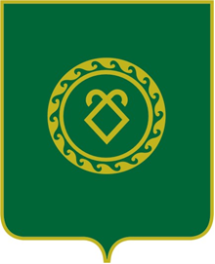 АДМИНИСТРАЦИЯСЕЛЬСКОГО ПОСЕЛЕНИЯСУЛТАНБЕКОВСКИЙ СЕЛЬСОВЕТМУНИЦИПАЛЬНОГО РАЙОНААСКИНСКИЙ РАЙОНРеспублики Башкортостан№п/пНаименование организаций, предприятий, учреждений и хозяйствующих субъектов, адрес места нахожденияКоличество рабочих местФ.И.О. руководителей1 К(Ф)Х Такиуллин Зинфир ФарзатовичРБ, Аскинский район, д.Чурашево, ул. Центральная, д.37А 2 Такиуллин З.Ф.Глава   сельского поселенияСултанбековский сельсовет муниципального района Аскинский район Республики Башкортостан_______________ Шарафутдинов Ф.Ф.(подпись)«___» _______________ 201_г.Руководитель Такиуллин Зинфир Фарзатович___________(Такиуллин З.Ф.)(подпись)«____»  ____________________ 201__ г.